Tenda MW5-Network delay is high. What should I do？User Scenario One:Other people are downloading network resources (files/videos). Network delay is high when I am playing online games.User Scenario Two:Other people are watching video, Network delay is high when I am playing online games.Solutions:You can turn on QoS function to ensure smooth gaming and web browsing.Step 1: Open APP, tap “Settings” > “QoS”.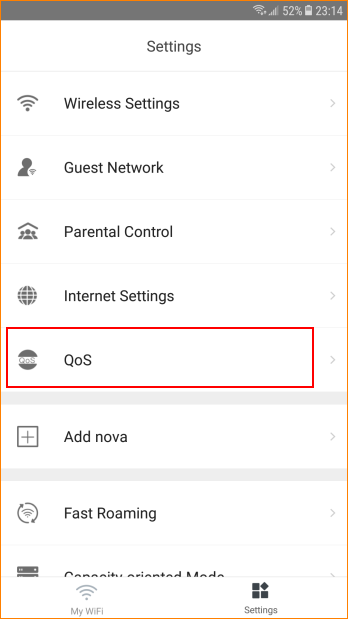 Step 2: Please enter reasonable download speed and upload speed. Then tap “Save”.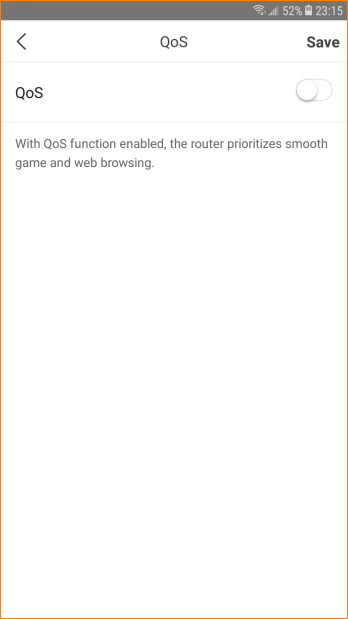 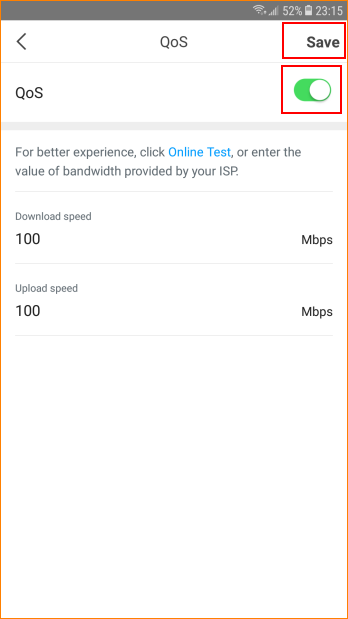 Note: If you do not know your bandwidth, please ask ISP for help. Or you can tap “Online Test” to test your speed.